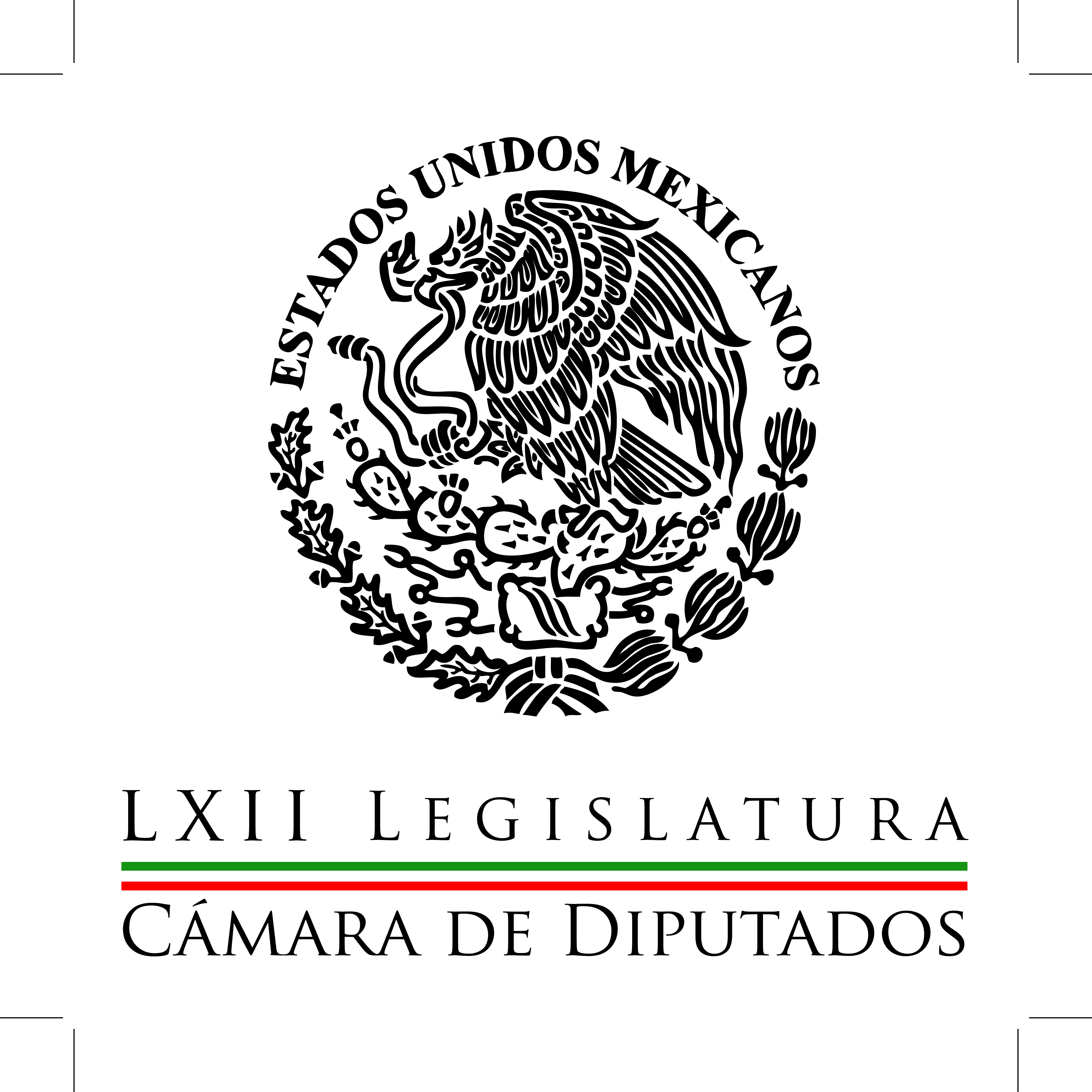 Carpeta InformativaCorte EspecialResumen: Pide PAN paquete económico audaz para sortear crisisPRD pide indagar desaparición de 7 Federales en 200903 de abril 2015TEMA(S): Trabajo legislativoFECHA: 03abril2015HORA: 15:58NOTICIERO: Milenio.comEMISIÓN: Fin de SemanaESTACIÓN: internetGRUPO: Milenio0Pide PAN paquete económico audaz para sortear crisisLa fracción del PAN en la Cámara de Diputados urgió a la Secretaría de Hacienda a diseñar un paquete económico audaz e inteligente para salir del círculo vicioso que puede llevar a México a una severa crisis."La propuesta de Presupuesto Base Cero para el año entrante es un comienzo, pero el desarrollo del país no puede estar sustentado en recortes, ajustes y disminución de proyectos en el largo plazo", puntualizó, al respecto, la legisladora panista Lourdes Medina.A nombre de la bancada albiazul, la diputada integrante de la Comisión de Hacienda en el Palacio de San Lázaro sostuvo que la proyección de los Criterios Generales de la Política Económica para 2016 presenta ya "elementos de preocupación" como el anticipado recorte de 135 mil millones de pesos que, entre otros aspectos, impacta programas prioritarios en materia de educación, ciencia y desarrollo social.Anticipó que la comisión legislativa se reunirá próximamente para analizar los criterios económicos del Ejecutivo Federal y trazar las líneas generales para el paquete económico del próximo año, con base en los pronósticos de la Secretaría Hacienda, pero siempre cuidando el gasto público."El objetivo será que los integrantes de la siguiente Legislatura cuenten con un avance importante en la conformación del proyecto del Presupuesto Egresos y la Ley de Ingresos para 2016, de manera que no empiecen desde cero y tengan una base de la cual partir para la conformación del paquete", indicó.Medina advirtió que el escenario "no es nada positivo para el siguiente año", merced a los efectos de una reforma fiscal fallida e insuficiente, así como de las decisiones imprecisas del gobierno federal, más allá de las condiciones económicas internacionales que han repercutido en el país."En menos de tres años, México pasó de ser una economía estable y con un crecimiento acorde con la región y con naciones en condiciones similares, a convertirse en un país con mayores riesgos de inflación, de debilidad del peso frente al dólar, de nerviosismo en los mercados internacionales y a recortes en el gasto: tenemos que trabajar en nuevos proyectos, con propuestas más audaces y precisas, para salir del entorno económico que impactará severamente el gasto de 2016", remarcó.La representante quintanarroense insistió por ello en que la propuesta de recortar a la economía del país 135 mil millones de pesos obliga a la Secretaría de Hacienda a preparar un paquete económico audaz e inteligente, pero sobre todo con una reingeniería precisa que deberá ser completado con el análisis de la Cámara de Diputados.Subrayó que las condiciones económicas de 2016 y el escenario trazado por la Secretaría de Hacienda representa uno de los retos más importantes de los últimos años para nuestro país, especialmente por la caída del precio del petróleo."La propuesta de Presupuesto Base Cero es un comienzo, pero el desarrollo del país no puede estar sustentado en recortes, ajustes y disminución de proyectos en el largo plazo. Tenemos que salir del círculo vicioso que puede llevar a México a una severa crisis", dijo.PRD pide indagar desaparición de 7 Federales en 2009Legisladores del PRD pidieron al presidente de la Comisión Nacional de los Derechos Humanos esclarecer, en el ámbito de sus atribuciones, las presuntas violaciones a derechos humanos cometidas en la desaparición de siete agentes de la Policía Federal y un civil el 16 de noviembre de 2009 en las inmediaciones del municipio de Zitácuaro, Michoacán, que atendían una supuesta solicitud de apoyo de la Dirección de Seguridad Pública Municipal del Municipio de Ciudad Hidalgo, Michoacán.A través de un punto de acuerdo invitaron al gobernador de Michoacán para que gire instrucciones a quien corresponda, a efecto de que se establezcan las responsabilidades penales, civiles y/o administrativas que correspondan a los servidores públicos del ámbito estatal y/o municipal que hayan incurrido en actos u omisiones contrarios a la ley en torno a la desaparición de siete agentes de la Policía Federal y un civil el 16 de noviembre de 2009 en las inmediaciones del municipio de Zitácuaro, Michoacán.También exhortaron a los titulares de la Procuraduría General de la República y de la Secretaría de la Función Pública a que, en el ámbito de sus atribuciones, giren instrucciones para que se realicen efectivamente las acciones de búsqueda e investigación sobre el caso de la desaparición de estas personas.Asimismo, estos funcionarios, deberán informar acerca del estado que guardan los procesos de investigación de los actos u omisiones que constituyan delitos del orden penal por parte de servidores públicos en torno a los hechos señalados, indicaron las y los legisladores federales del PRD Elena Tapia Fonllem, Julisa Mejía Guardado, Jessica Salazar Trejo, José Luis Esquivel Zalpa, Roberto López Suárez y Trinidad Morales Vargas.Recordaron que de acuerdo con la Comisión Mexicana de Defensa y Promoción de los Derechos Humanos, “de 2006 a 2014, la Procuraduría General de la República (PGR) había iniciado 200 averiguaciones previas por el delito de desaparición forzada de personas y tan sólo había consignado a 15 personas por ese delito”, lo que significa un índice dramático de impunidad si se considera que aproximadamente 23 mil personas han sido reportadas como desaparecidas en ese mismo periodo, de acuerdo con la propia PGR.Un caso de gran relevancia y preocupación –añadieron-- ha sido el de un civil y siete policías federales, entre los cuales se encuentra el joven Luis Ángel León Rodríguez, que supuestamente atendían un llamado del Ayuntamiento de Ciudad Hidalgo, Michoacán, para desempeñar funciones en la Dirección de Seguridad Pública Municipal en noviembre de 2009. Sólo llevaban consigo sus armas de cargo y oficios girados por sus superiores. El transporte lo tuvieron que contratar por su cuenta con un civil que habitaba en la zona, dadas las condiciones violentas que atravesaba la región.Señalaron que el presidente municipal, Pedro Tello Gómez, no realizó ninguna notificación ni cuestionamiento a otras autoridades acerca de los policías que debían llegar a su jurisdicción. Los mandos de la Policía Federal tampoco tomaron ninguna acción al respecto en esos días.